Об организации подготовки населения способам защиты и действиям в чрезвычайных ситуациях на территории сельского поселения Енгалышевский сельсовет муниципального района Чишминский район Республики БашкортостанВо исполнение постановления Правительства Российской Федерации от 04.09.2003 г. № 547 «О подготовке населения в области защиты от чрезвычайных ситуаций природного и техногенного характера», Устава сельского поселения Енгалышевский сельсовет муниципального района Чишминский район Республики Башкортостан, ПОСТАНОВЛЯЮ:          1. Утвердить Порядок организации подготовки населения способам защиты и действиям в чрезвычайных ситуациях на территории сельского поселения Енгалышевский сельсовет муниципального района Чишминский район  Республики Башкортостан (приложение № 1)2. Довести настоящее постановление до сведения населения, организаций, предприятий и учреждений, расположенных на территории сельского поселения.3. Контроль за исполнением настоящего постановления оставляю за собой.Главасельского поселения Енгалышевский сельсоветмуниципального района Чишминский районРеспублики Башкортостан                                                  В.В. Ермолаев Приложение №1  к постановлению главы сельского поселенияЕнгалышевский сельсоветмуниципального района Чишминский районРеспублики Башкортостанот 7 ноября 2013 г.  №  52 Порядок организации подготовки населения сельского поселения Енгалышевский сельсовет способам защиты и действиям в чрезвычайных ситуациях1. Настоящий Порядок определяет условия и порядок организации подготовки сельского поселения Енгалышевский сельсовет способам защиты и действиям в чрезвычайных ситуациях. 2. Назначение групп населения, проходящих обязательное обучение способам защиты и действиям в чрезвычайных ситуациях, а также формулировка основных задач  и определение форм обучения населения сельского поселения Енгалышевский сельсовет способам защиты и действиям в чрезвычайных ситуациях осуществляется в рамках постановления Правительства РФ от 4.09.2003 г. «О подготовке населения в области защиты от чрезвычайных ситуаций природного и техногенного характера». 3. Подготовка населения способам защиты и действиям в чрезвычайных ситуациях организовывается согласно приложения № 2 к настоящему Порядку.4. За основу при разработке программ обучения групп населения, не проходящих обучение в общеобразовательных учреждениях, учебных заведениях начального, среднего профессионального образования, а также в учреждениях повышения квалификации по гражданской обороне и чрезвычайным ситуациям, принимаются программы, принятые  Организационно – методическими указаниями по подготовке населения Республики Башкортостан в области гражданской обороны, защиты от чрезвычайных ситуаций, обеспечения пожарной безопасности и безопасности людей на водных объектах на 2011 – 2015 годы.5. Учения и тренировки для отработки населением сельского поселения способов защиты и действий в чрезвычайных ситуациях проводятся согласно ежегодных организационно–методических указаний по подготовке органов управления, сил гражданской обороны и Чишминского звена Башкирской территориальной подсистемы единой государственной системы предупреждения и ликвидации чрезвычайных ситуаций.6. Лица, привлекаемые на учения и тренировки по отработке способов защиты и действий в чрезвычайных ситуациях, должны быть проинформированы о возможном риске при их проведении.7.  Орган (работник), специально уполномоченный решать задачи по предупреждению и ликвидации чрезвычайных ситуаций:а) формирует нормативно – правовую базу по подготовке населения сельского поселения способам защиты и действиям в чрезвычайных ситуациях; б) разрабатывает и ежегодно уточняет регистр подготовки (переподготовки) должностных лиц и специалистов, проходящих обучение в  Учебно – методическом центре по гражданской обороне и чрезвычайным ситуациям Республики Башкортостан и на муниципальных курсах по гражданской обороне и чрезвычайным ситуациям;в) организовывает подготовку населения сельского поселения способам защиты и действиям в чрезвычайных ситуациях по группам согласно приложения № 2 к настоящему Порядку;г) разрабатывает Перспективный план развития учебно – материальной базы сельского поселения по подготовке населения способам защиты и действиям в чрезвычайных ситуациях;д) составляет План мероприятий по пропаганде знаний в области предупреждения и ликвидации чрезвычайных ситуаций на территории сельского поселения.8. Финансирование обучения должностных лиц и специалистов сельского поселения в Учебно–методическом центре по гражданской обороне и чрезвычайным ситуациям Республики Башкортостан, на муниципальных курсах по гражданской обороны и чрезвычайным ситуациям, обучения населения, не занятого в сферах производства и обслуживания, а также проведения сельским поселением учений и тренировок  осуществляется за счет средств местного бюджета.Финансирование обучения работающего населения способам защиты и действиям в чрезвычайных ситуациях, а также проведения организациями учений и тренировок осуществляется за счет  организаций.Приложение № 2 к постановлению главы сельского поселенияЕнгалышевский сельсоветмуниципального района Чишминский районРеспублики Башкортостанот 7 ноября 2013 г.  №  52 СХЕМА организации подготовки населения способам защиты идействиям в чрезвычайных ситуацияхБаш[ортостан Республика]ыШишм^ районыМУНИЦИПАЛЬ РАЙОНЫны  ЕНГАЛЫШ ауыл советы ауыл биЛ^м^е хакимите 452156, Енгалыш  ауылы, Манаева урам, 13тел.:2-84-41, 2-84-42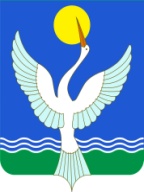 Республика Башкортостанадминистрация СЕЛЬСКОГО ПОСЕЛЕНИЯ Енгалышевский сельсоветМУНИЦИПАЛЬНОГО РАЙОНАЧишминскИЙ район452156, с.Енгалышево,  ул. Манаева, 13тел.: 2-84-41, 2-84-42           [АРАР          07 ноябрь 2013  й.     № 52постановление07 ноября   2013  г.№№ п/пКатегории обучаемыхКол-во часовПериодич-ность обученияВ Учебно-методическом центре  по гражданской оборонеи чрезвычайным ситуациям Республики БашкортостанВ Учебно-методическом центре  по гражданской оборонеи чрезвычайным ситуациям Республики БашкортостанВ Учебно-методическом центре  по гражданской оборонеи чрезвычайным ситуациям Республики БашкортостанВ Учебно-методическом центре  по гражданской оборонеи чрезвычайным ситуациям Республики Башкортостан1.Руководитель муниципального образования36При назначении на должность, в последую-щем 1 раз в 5 лет2.Председатель и члены комиссий по предупреждению и ликвидации чрезвычайных ситуаций  и обеспечению пожарной  безопасности муниципального образования36- // -3.Руководители спасательных служб муниципального образования и организаций36- // -4.Руководители, заместители и специалисты органов, специально уполномоченных решать задачи гражданской обороны и задачи по предупреждению и ликвидации чрезвычайных ситуаций на территории муниципального  образования72- // -5.Руководители организаций, независимо от форм собственности36- // -6.Председатели комиссий по предупреждению и ликвидации чрезвычайных ситуаций и обеспечению пожарной безопасности организаций36- // -7.Руководители структурных подразделений (работники) организаций, специально уполномоченных решать задачи гражданской обороны и задачи по предупреждению и ликвидации чрезвычайных ситуаций  72- // -8.Руководители сборных эвакуационных пунктов, приемных эвакуационных пунктов 36- // -9.Председатель и члены комиссии по повышению устойчивости функционирования  объектов экономики муниципального образования 36- // -10.Работники эвакуационных органов муниципального образования и организаций36- // -11.Руководители занятий по гражданской обороне и чрезвычайным ситуациям организаций,  отнесенных к потенциально-опасным объектам 14Ежегодные учебно-методичес-кие сборы12.Руководители  и специалисты  единых дежурно-диспетчерских служб органов местного самоуправления (на договорной основе)36- // -13.Руководители и специалисты  дежурно-диспетчерских  служб организаций 36- // -На  муниципальных курсах по гражданской обороне и чрезвычайным ситуациямНа  муниципальных курсах по гражданской обороне и чрезвычайным ситуациямНа  муниципальных курсах по гражданской обороне и чрезвычайным ситуациямНа  муниципальных курсах по гражданской обороне и чрезвычайным ситуациям1.Руководители сельскохозяйственных предприятий 36При назначении на должность, в последую-щем 1 раз в 5 лет2.Руководители нештатных аварийно-спасательных формирований организаций36При назначении на должность, в последую-щем 1 раз в 5 лет3.Работники организаций, специально уполномоченные решать задачи гражданской обороны и задачи по предупреждению и ликвидации чрезвычайных ситуаций  36При назначении на должность, в последую-щем 1 раз в 5 лет4.Руководители занятий по гражданской обороне и чрезвычайным ситуациям  организаций14Ежегодные учебно-методичес-кие сборы5.Инструкторы (консультанты) учебно-консультационных пунктов  по гражданской обороне и чрезвычайным ситуациям14Ежегодные учебно-методичес-кие сборы6.Учителя, ведущие  занятия  по основам безопасности жизнедеятельности14Ежегодные учебно-методичес-кие сборыВ учебно-консультационных пунктах  по гражданской обороне и чрезвычайным ситуациям В учебно-консультационных пунктах  по гражданской обороне и чрезвычайным ситуациям В учебно-консультационных пунктах  по гражданской обороне и чрезвычайным ситуациям В учебно-консультационных пунктах  по гражданской обороне и чрезвычайным ситуациям 1.Лица, не занятые в сферах производства и обслуживания 14ЕжегодноПо месту работы По месту работы По месту работы По месту работы 1.Личный состав спасательных служб 36Ежегодно2.Личный состав нештатных аварийно-спасательных формирований 20Ежегодно3.Работники, не входящие в состав  спасательных служб и нештатных аварийно-спасательных формирований    14ЕжегодноПо месту учебы По месту учебы По месту учебы По месту учебы 1.Учащиеся общеобразовательных учреждений и учебных заведений начального профессионального образования по курсу ОБЖЕжегодно2.Студенты учебных заведений среднего и высшего профессионального образования по дис-цип-лине БЖДЕжегодно